
Инновационные технологии как способ формирования творческого самовыражения личности младшего школьникаТворчество-это созидание. Оно порождает новые духовные и материальные ценности. Стремление к творчеству характерно для школы наших дней. Это все же мир юности и надежд, где почва благоприятна для творчества, и где не угасает одухотворяющий поиск разума и добра. Главное в педагогике  творчества – не дать угаснуть Божьему дару, не помешать расцвести  «таинственному цветку» в душе ребенка, школьника, начинающего мастера.Если ученик в школе не научился сам ничего творить,                                                                              то и в жизни                                   он всегда будет только подражать,  копировать,                                                                    так как мало  таких,       которые  бы, научившись  копировать,  умели  сделать                     самостоятельное приложение этих сведений                                                                                 Л. Толстой 1.Введение.Актуальность.        Модернизация образования поставила перед современной школой задачу – воспитание грамотного, творчески мыслящего поколения. В основе базовой модели урока лежит представление о творчестве, как реализации человеком собственной индивидуальности. Индивидуальность понимается, как уникальность, неповторимость каждого человека.       Человеческая уникальность самым тесным образом связана с проблемой творчества. Творчество предполагает новое видение, новый подход, новое решение, т. е. готовность к отказу от привычных стереотипов восприятия, мышления и поведения. Таким образом, творческие проявления ребенка – это те проявления, в которых ему удалось реализовать свою уникальную индивидуальность.   Развитие творческих способностей учащихся является одной из главных задач обучения. Разнообразные глубокие и прочные знания, умения и навыки, устойчивые познавательные интересы, любознательность, инициативность, целеустремленность и настойчивость в решении задач – это все творческие предпосылки.  Стратегия современного образования заключается в том,  чтобы дать возможность всем без исключения учащимся проявить свои таланты и весь свой творческий потенциал.Исходя из целей начального образования, ставлю перед собой цель:    Создание условий для становления личности младшего школьника в нравственно-духовном, познавательно-творческом отношении через раскрытие личностных качеств, с применением  инновационных педагогических технологий в учебной и внеурочной деятельности.Для реализации цели необходимо решаю следующие задачи: - создание образовательно-воспитательной среды на основе личностно-ориентированного подхода к учащимся;- создание условий для формирования творческого самовыражения ребенка через использование инновационных технологий и методов;-совершенствовать процесс формирования личности младшего школьника, используя внеурочную деятельность.   Под творческими способностями учащихся я понимаю специальные способности как комплексные возможности ученика в совершении деятельности и действий, направленные на созидание им новых образовательных продуктов. К детскому творчеству вполне применимо определение, данное архитектором К. Мельниковым: «Творчество там, где можно сказать – это моё»Прежде всего,  творческую деятельность в учебном процессе я рассматриваю как деятельность, способствующую развитию целого комплекса качеств личности:умственной активности быстрой  обучаемости смекалки и сообразительности стремления добывать знания, необходимые для выполнения конкретной практической работы самостоятельность в выборе  решенийтрудолюбия          Урок остаётся основной формой обучения и воспитания учащихся начальных классов. Именно, в рамках учебной деятельности младшего школьника в первую очередь решаются задачи развития его воображения и мышления, фантазии, способности к анализу и синтезу.  Это,  в свою очередь, привело меня к поиску путей и новых дидактических подходов в обучении школьников, которые вели к непростому накоплению знаний, а развитию мыслительной активности, познавательного интереса, творчества.Через какие формы и методы работы, с помощью каких средств я реализую данный подход в педагогической работе?Метод проблемного изучения  Исследовательская деятельность Методы критического мышленияРазвитие творческих способностей младших школьников в речевой деятельности.Технология Портфолио   Эти формы работы при обучении решают несколько задач:-создают условия для творческой реализации учащихся, т.к. даёт возможность проявлять индивидуальные способности-развивают коммуникативные умения и навыки- решают информационную задачу, поскольку обеспечивают учащихся необходимой информацией-способствуют снятию нервной нагрузки.   Каким же образом построить уроки, чтобы поставить ребенка в позицию исследователя и творца?       Такие возможности предоставляет система проблемно-диалогического обучения «Школа 2100», ее учебно-методические комплекты, задания которых нацелены на создание проблемных ситуаций и имеют личностно- ориентированное обучение. Школьникам интересно работать, процесс учения демократичен, ориентирован на учащихся с разными мотивами, интересами, разным уровнем способностей.Метод проблемного изучения  Из чего же состоит процесс творчества. Все начинается с возникновения проблемной ситуации.Здесь я провожу детей через два важных творческих этапа: постановку учебной проблемы и поиск ее решения.    Первый этап начинается с создания проблемной ситуации, которые специально создаю на уроках,  путем применения особых методических приемов:-  подвожу школьников к противоречию и предлагаю самим найти способ его разрешения .(Можем ли выполнить задание? Почему не получается?),- прошу высказать  различные точки зрения на один и тот же вопрос -предлагаю классу рассмотреть явление с различных позиций;-дети сравнивают, обобщают, делают выводы, сопоставляют факты;- ставлю конкретные вопросы (на обобщение, обоснования, конкретизацию, логику рассуждения);- ставлю проблемные задачи (с недостаточными или избыточными данными, с неопределенностью в постановке вопроса, с противоречивыми данными, с заведомо допущенными ошибками, с ограниченным временем решения и др.).      На втором этапе разворачивается поиск решения учебной проблемы путем подводящего диалога, выдвигаются разные гипотезы, но только одна из них выдерживает строгую проверку и превращается в решение, т.е в открытие нового знания.    Например, изучая  во 2 классе случаи сложения и вычитания двузначных чисел с переходом через разряд, вызывают у детей затруднение.  И так, проблема сформирована, поставлена. Решение ее (как и всех других) не беру на себя. Предлагаю детям самим обдумать решение, обсудить в группе (или в парах). Более «слабые» ученики могут пользоваться палочками, кто-то соединяет десятки и единицы, а кто-то производит вычислительные операции мысленно.И вот она радость открытия:-Я знаю!  Я понял, как решить!Важным результатом такой работы считаю то, что:- в решении проблемы участвуют все ученики класса;-механизм решения каждый открывает сам – это несколько продолжительно по времени, чем было бы мое объяснение, но зато уровень понимания и прочность усвоения гораздо выше.Что это дает моим детям?Учатся с интересомСтали более открытыми на уроках, чувствуют себя комфортнее, т.к умеют выслушать мнение другого, оценить чужую речь, речь аргументирована, используют слова «Я думаю…», «Я считаю….», «Я согласен с мнением…, формулируют выводы, строят доказательства.Лучше усваивают программный материалПовысился уровень развития интеллектуальных и творческих способностейИсследовательская деятельность Исследовательская деятельность младших школьников – это творческая познавательная деятельность, направленная на постижение мира, «открытие»  детьми новых для них знаний.  Она обеспечивает условия для продуктивного развития их ценностного, интеллектуального, культурного, творческого потенциала, является средством активизации учащихся, формирования у них интереса к изучаемому материалу, позволяет существенно расширить рамки изучаемого.   Исследовательская деятельность является естественной потребностью для ребенка младшего школьного возраста, нужно лишь вооружить его необходимыми умениями для ее реализации.Не существует сколько-нибудь достоверных тестовна одаренность, кроме тех, которые проявляютсяв результате активного участия хотя бы в самой маленькойисследовательской работе.А.Н.Колмогоров   Начиная с первого класса,  в своей работе использую игры и задания, позволяющие активизировать исследовательскую деятельность ребенка, помогающие осваивать первичные навыки проведения самостоятельных исследований.     Мы рассматриваем методы исследования: т. е. откуда  можно взять информацию: задать вопросы самому себе, спросить у взрослых, посмотреть в книгах, понаблюдать, провести эксперимент, посмотреть в компьютере.     (В первом классе посильную помощь оказывают родители).    Изучая тему по окружающему миру, предлагаю детям собрать информацию и обработать ее так, как делают ученые.  Тема должна быть проблемной:- Я не знаю.Цель: Я хочу узнать.Задачи (действия, которые буду выполнять).    Дается тема.- Все знаем? (нет) Запишем вопросы, на которые надо ответить. Как узнать?Опрос:                                                                   Наблюдение:Кого буду спрашивать?                                      За кем буду наблюдать?Зачем? Как?                                              Зачем буду наблюдать? В течение, какого времени?                                                                   Как я это запишу, зарисую,…?                                        Дети делятся на группы (индивидуально).- Сколько интересного узнали?- Что можно сделать по результатам? (газета, создание книги и т.д).Исследователи готовят сообщения. После выступления обязательно проводим обсуждение. Даем возможность выступающим и слушателям задать вопросы.8      Начиная со второго класса, работаю над формированием умений видеть проблему, задавать вопросы, выдвигать гипотезы, давать определения понятиям, классифицировать наблюдения, делать выводы.              Важное в выявлении проблемы – способность посмотреть на объект исследования с разных сторон.  Задания для развития умения видеть проблему: *продолжи неоконченный рассказ;*составь рассказ от имени персонажа («я осенний листочек», «Я твой дневник»).* определи, сколько значений у предмета (придумай применение старой газете, кусочку мела)* назови, как можно больше признаков предмета.       Учу детей выдвигать гипотезу, т.е строить предположения. Гипотезы возникают  как возможные варианты решения проблемы. Затем эти гипотезы подвергаются проверке в ходе исследования.  - Н-р: давайте вместе подумаем, почему летом в горах  снег, почему нельзя полететь на Солнце? (предположим…., может быть…., возможно….).    Еще важным умением считаю умение задавать вопросы. Использую следующие задания: показываю картинки с изображением людей, животных и предлагаю задать им вопрос. Другое задание, какие вопросы помогут тебе узнать новое о предмете,  лежащем на столе.    Необходимо также научить детей давать определение понятиям. Детям сложно было дать определение, какому- либо предмету, еще сложнее признаку или действию.    Для того чтобы учиться определять понятия, я применяю приемы: описание, сравнение, различение (чем отличаются осень и весна), обобщение.     Важным средством развития умений давать определения являются загадки, составление и разгадывание кроссвордов («Времена года», «Смена дня и ночи»).   Также с детьми мы учимся классифицировать: «четвертый лишний», задачи на классификацию с ошибками. Такие задачи позволяют развивать и критическое мышление, что очень важно в исследовательской работе.     Еще учимся наблюдать. Использую задания на развитие внимания и наблюдательности: нарисуй вещь по памяти, найди различия.    С ребятами учимся проводить эксперимент, реальные опыты с реальными предметами (окружающий мир).     Эти и другие виды заданий позволяют мне сформировать необходимые умения для создания исследовательской работы или проекта в 3-4 классе (дети самостоятельно готовят проекты, принимали участие в научно-практической конференции  В качестве важнейших результатов организации учебно-исследовательской деятельности можно выделить следующие:- формирование научного мировоззрения учащихся;- расширение  кругозора школьников в предметных областях; - открытие учащимися субъективно-нового знания или способа действий;- формирование познавательных мотивов;-формирование исследовательских умений;- развитие личности учащегося.9Исходя из выше сказанного, можно сделать вывод, что исследовательская тактика ребенка – это не просто один из методов обучения. Это путь формирования особого стиля детской жизни и учебной деятельности. Он позволяет трансформировать обучение  в самообучение, реально запускает механизм саморазвития. Главное отличие детей, способных принимать участие в исследовательской работе – наличие у них потребности узнавать новое.    Исследовательская деятельность способствует общему развитию школьников, таких показателей мыслительной деятельности, как умение:классифицировать, обобщать, сравнивать, составлять задания по предложенной теме, проводить самоконтроль.    Наблюдения за учащимися показывают, что процент детей, у которых данные умения сформированы увеличивается. Развитие творческих способностей младших школьников в речевой деятельности.     Также мне удается формировать поисковую  активность и через уроки русского языка и литературы.   Здесь для ребят имеются большие возможности, т. к. задания, связанные с развитием речи дают ученику возможность самому определять конечную цель своих действий, находить разнообразные варианты ответов, чувствовать свободу в выборе материала, осмысленно выражать свои мысли.Наиболее продуктивные исследовательские навыки формируются у учащихся при работе над словарными словами, во время занятий литературным творчеством и подготовка к сочинению.СЛОВАРНЫЕ СЛОВА (дети работают с художественной литературой, энциклопедиями, словарями – находят значение слова в словаре, составляют предложения, находят в художественной литературе предложения, загадку или отрывок из стихотворения с этим словом)       Развитая речь – основа любого вида творчества.     Речевая деятельность – обязательная неотъемлемая сторона учебного процесса.       Творческие задания:- Всякий орган от тренировки развивается. Всякий раз, перед тем как решить проблемную ситуацию, необходимо проводить «зарядку ума» - разминку. Это могут быть интересные задания, рассчитанные на сообразительность, быстроту реакции, окрашенные немалой долей юмора, подготавливающие к выполнению сложных заданий. Это вопросы типа игры «Брейн-ринг», «Счастливый случай», «Колесо истории», касающиеся  изучаемого предмета.                Например – «Имя существительное»           Часть речи, отвечающая на вопросы кто? что?          Часть речи, являющаяся главным членом предложения          Часть речи, от которой зависит род прилагательных           Какая часть речи имеет склонения?- Тренировка и развитие психических механизмов, лежащих в основе творческих способностей – памяти, внимания, воображения.           Например, на доске написано семь слов: Буратино, Золушка, Мальвина,            Пиноккио, Карлсон, Тортилла, Пятачок.          Ребята читают три раза, затем письменно отвечают на вопросы:          Есть ли среди персонажей один и тот же герой?          Каких имен больше женских или мужских?         Какие персонажи являются героями сказки «Золотой ключик»?         Кто автор сказки, героиня которой была второй по счету?         В написании, каких имен есть удвоенные буквы?- Важно не отворачиваться от упражнений и задач, которые кажутся слишком сложными. В психологии это называют «проблемой планки» или зоной актуального развития личности. Высота требований должна быть хотя бы чуть-чуть выше сегодняшних возможностей и способностей. Учителю важно учитывать эмоционально-волевую установку каждого «Я могу? Я могу! Я смог!» окрыляет и двигает вперед.Основные направления развития творческих способностей:*игровая деятельность,*творческое сочинительство*сочинения и диктанты*сюжетные и тематические циклы уроков, уроки панорамы*интеллектуальные игры1. Игровая деятельность     Простое речевое творчество легко проявляется в игровой деятельности. Начиная  с театра, юмора, игры.     Начиная с первого класса, мы ставим сценки, сатирические миниатюры, постановки на анализ ситуаций с определенной нравственной позицией. После чтения произведения идет обсуждение: ребята высказывают свои мысли, суждения, чувства, отношения, начинает складываться общее мнение. Вырабатывается эталон поступка, нравственные критерии его оценки. Затем идет поиск наиболее выразительной интонации, мимики, жестов.     Желание творить, овладеть искусством мимики и театра не пропало даром, мы принимали участие в конкурсах стихов, басен, инсценирование, где занимали призовые места.    В процессе увлекательной, творческой и трудной работы как-то само собой налаживается и общение, и эмоции, и самоутверждение.   Но, чтобы познать себя, свои достоинства и недостатки, работать над ними требуется много времени. И в этом трудном деле нам помогает игра.   Примеры игр:«Рассказ по кругу»Узнай о чем–либо (о какой- то стране)  и расскажи об этом.Игра начинается учителем: «Один раз я смотрел интересную передачу по телевизору. Дома никого не было. Вдруг дверь открылась, и вошёл….- дальше ученики продолжают рассказ о знакомом животном или явлении.«Эстафета-рассказ»Какая команда за определенное количество времени напишет удачнее рассказ. Каждый участник добавляет по1-2 предложению. На первом этапе это могут быть сказки, приключения, рассказы, далее темы более абстрактные: «Что мы скажем о доброте?».«Круглый стол»Игра помогает проверить, как дети могут выражать свою индивидуальность. Учитель произносит фразы, которые ребята должны закончить:Больше всего в себе мне нравиться…Я такой же, как все, потому что…Я хотел быть…Мне кажется,  мое имя означает…Я бы хотел узнать о…Мне грустно, когда…Я хотел бы быть более…Когда-нибудь, я надеюсь…«Загадай желание»Дети сидят кругом:Если бы я был каким-нибудь зверьком, то я…(сказка «О рыбаке и рыбке»- Что бы я попросил у золотой рыбки?)Если бы я стал птицей, я бы…Если бы я стал деревом, я бы…Если бы я стал машиной…..Если бы я стал мэром города…Если бы я стал нашей страной…2. Творческое сочинительство    Сочинение для младших школьников – это, прежде всего, выражение своих чувств, мыслей, переживаний. Изучение детей, поступающих в школу, показывает, что большинство из них не имеют опыта монологической речи, не хватает слов в общении, скудное представление об окружающем мире. В Программе 2100 эта проблема частично решается, благодаря богатому содержанию образования.     Богатое содержание не самоцель, оно необходимо для организации активной творческой деятельности по переработке этого содержания, для раскрытия взаимосвязей и противоречивостей изучаемых фактов и явлений. Ребята учатся размышлять, доказывать, активизируют знания.«Уроки-панорамы»   Называю тему следующего занятия, чтобы ребята находили нужные книги, готовили сообщения: «Собака – друг человека», «Путешествие в космос», «Почему молчат рыбки?», «Настроение цветов».    Затем пишем сочинения, мы развиваем не только устную речь, но и письменную, пытаемся описать свои чувства, мысли.«Сочинение по плану»«Сочинение-письмо»  - Дорогой, друг! Давай заглянем в лес «Письмо зеленому другу»Конкурс «Письмо водителю».Конкурс сказок « В защиту елочки»(14 работ вошли в сборник «Зимняя сказка»).Сочинение сказки по контрольным вопросам.*Когда это случилось? Давно ли, недавно ли…*Где все происходило? В одной стране…*Кто главные герои?*Что с ними случилось?*Как они поступили?*Что из этого вышло?*Что случилось дальше?*Как поступили герои?*Чем все закончилось?   При организации сочинений необходим поиск условий литературного творчества. Тематика определяет содержание сочинения. Сочинения стараемся писать на уроке, в них описываются наблюдения, чувства и настроение, именно по тем фактам, которые дети пережили сами. Это учит детей самовыражению, самоанализу, умению наблюдать и выразить своими словами свои ощущения.             При работе над сочинениями мне помогают пособия Н.Н. Каландаровой «Уроки речевого творчества» (в этом году кружок «Риторика в рассказах и рисунках»).    В первой части занятия большое внимание уделяю мыслительной деятельности учащихся: выполняются задания повышенной трудности (сравнение, анализ, группировка, обобщение). Во второй части ученики занимаются речевым творчеством: сочиняют чистоговорки, загадки, сказки, стихи (творческая страничка урока «Я начну, а ты продолжи…», иногда эпиграфом сочинений служат стихи, написанные детьми), считалки, скороговорки, пишут сочинения.3. Творческое изложение текста – описание картины.   Известно, что одним из трудных видов сочинений в начальной школе является сочинение-описание по картине. Поэтому в качестве подготовки к такому виду сочинений можно использовать творческое изложение текста, в котором дается описание картины.Анализ готового текста способствует формированию речевых умений:- умение соотносить картину и текст, ее описывающий;-умение читать картину, видеть пространственную перспективу в ее описании;-умение использовать специальную лексику; - умение высказывать свое впечатление о картине.Ход работы:Первое знакомство с картиной. Рассматривание. Обмен впечатлениями (можно использовать прием несоответствия: учитель говорит название картины, дети делают предположение, кто на ней может быть изображен. После этого «появляется» картина).Чтение и анализ текста.13Конструирование фрагментов текста.Схема-кластер:	   лицо	одежда                                                         фигура                                     позаРечевая и орфографическая подготовка.Запись текста.  На уроках русского языка. При изучении нового словарного слова,  мы работаем с орфографическими тетрадями, разработанными по Программе «Школа 2100».    Речевая деятельность – это фундаментальная деятельность человека, в ней скрыты богатейшие возможности развития личности, сознания, всех познавательных возможностей человека.      С результатами творчества знакомлю родителей на родительских собраниях, праздниках. Творчество детей никого не оставляет равнодушным.      Методы критического мышленияВ своей работе применяю методы критического мышления на уроках русского языка и литературы, синквейн и ключевые слова.         Приемы критического мышления на  уроке      
                русского языка и литературыКлючевые словаСинквейн –      это стихотворение из 5 строк, которое строится по правилам: В первой строке тема называется одним словом (существительное)      Вторая строчка- это описание темы в двух словах (прилагательные)      Третья строчка – это описание действия тремя словами      Четвертая-это фраза из четырех слов, показывающая отношение к теме      Последняя - это синоним из одного слова, который повторяет суть темы       Сначала мы составляем в группах, потом в паре, а затем индивидуально. Данная работа дает возможность усвоить важные моменты, предметы, события, творчески переработать важные понятия темы, создает условия для раскрытия творческих способностей учащихся.Технология Портфолио        Технология ПортфолиоПортфолио - способ фиксирования, накопления и оценки индивидуальных достижений школьников.    Основные  цели:Фиксация своих достижений в жизни формирование позитивного самоотношения творческий подход в анализе ребенком своего характера и  способностей при самопознании и самооценкеКто я, какой я?        Разделы папки ПортфолиоИнформация о владельцеОфициальные документыТворческие работыКопилка (памятки, инструкции, полезная информация)5. Развитие творческих способностей во внеурочное время.   Единство обучения и воспитания – фундаментальный принцип педагогики.    Творческое  мышление формируется  в изобразительной, музыкальной, театрализованной деятельности, творческую деятельность рекомендуется использовать в процессе досуга.       Мы принимаем активное участие в конкурсах чтецов («Память сердца» -1 место в школе), рисунков («Наследники Юрия Гагарина» - 1 место), плакатов, фотографий («Мы открываем мир – 1 место), поделок «Калейдоскоп» (1, 2, 3 места), конкурсе «Мир похож на цветной луг»(2 место), конкурсе патриотической песни (1 место – в школе), сочинений, сказок («В защиту елочки» - 2-3 места, вошли в сборник «Зимняя сказка»), поделок.   Участвовали в акции «Солдатский платок».       Участвуем в творческих олимпиадах: «Старт» (1 место, 2 место), «Русский медвежонок» (1, 2, 3 места), «Кенгуру» (1, 2, 3 места),  и конкурсах «Математическая карусель, «Шпаргалка» (1 место в школе), «Умники и умницы» (1 место  - в школе), «Марафон знаний» (1 место «Занимательная логика и информатика).   Олимпиады, творческие игры позволяют ученику познать себя, дают возможность в большей степени утвердиться в собственных глазах и среди окружающих. В целом они служат развитию творческой инициативы ребенка.     Также участвуем в городской проектно-исследовательской конференции «Первые шаги» (2 место, поощрительное место, дипломы участников).      Во внеклассной работе идет развитие и речевого творчества: дети сочиняют частушки к праздникам, стихи ко Дню именинника, оформляют газеты, выступаем на концертах.     Результаты различных достижений: творческих, учебных, проектных, исследовательских работ ученик помещает в портфолио,  которое мы ведем с первого класса.    Кроме этого мы всем классом посещаем: краеведческий музей, городскую библиотеку, Интернет-клуб, ЦДОД.      Если учащийся, увлекается спортом, вносит в свою деятельность элементы  артистизма, творчества, то это значит, что ему свойственно творческое отношение к жизни и вдохновлено оно может быть эстетикой самой действительности, миром искусства, великим стремлением человека к прекрасному.    Результатом работы считаю создание благоприятного психологического климата в классе и крепкого дружного коллектива, повышается уровень воспитанности.6. Заключение      Выполняя все условия формирования творческого мышления, используя инновационные технологии  в процессе обучения, добиваюсь результатов:- Дети учатся с интересом, активны, повышается качество знаний;- Вижу результат своей деятельности, отсюда желание творить и искать новое.         Развитие самостоятельности, стремление к реализации собственного «я», осуществление личного выбора младших школьников напрямую зависит от личности педагога, обладающей теоретической, практической и личностной готовностью к развитию их творческой свободы......Программа «Образовательная система 2100» базируется на основных компонентах учебной деятельности младших школьников. К ним относятся: компонент деятельности, компонент целостного представления о мире, компонент непрерывности, компонент мини-макса, компонент психологической комфортности, компонент вариативности, компонент креативности. Заложенный в образовательной концепции принцип психологической комфортности основан на том, что каждый ученик является активным  участником познавательной деятельности на уроке, может проявить свои творческие способности.   Уделяю внимание и специальному обучению различным аспектам творческого мышления, поиску проблем, связей, альтернативности и оригинальности в выдвижении гипотез, использую на уроках такие подходы в обучении как «мозговой штурм», принцип «беглости», принцип «мягкого» соревнования, «сотрудничество» – все это повышает  креативность и активность учащихся.   Я в своей деятельности  классного руководителя реализую идеи педагогического сотрудничества, личностно-ориентированный подход, приобщаю своих воспитанников к активной творческой деятельности. Мои ученики являются постоянными участниками всех школьных концертов.Инновационные технологии и методы в обучении.Метод проблемного обучения.  Проблемное обучение – это обучение, обеспечивающее творческое усвоение знаний.Здесь я провожу детей через два важных творческих этапа: постановку учебной задачи и поиск ее решения.  Первый этап начинается с создания проблемной ситуации: предлагается задание, которое вызывает у учеников затруднение или удивление. Далее в диалоге побуждаю ребят сформировать вопрос для исследования, т.е. учебную проблему.  В этот момент у учеников появляется выраженный интерес к изучению нового.      На втором этапе разворачивается поиск решения учебной проблемы путём подводящего диалога, выдвигаются самые разные гипотезы, но только одна из них выдерживает строгую проверку и превращается в решение, т.е. открыто новое знание.  В результате урок объяснения нового материала  преобразовался в Урок «открытия новых знаний»   Что это даёт моим детям?Учатся с интересом.Стали более открытыми, на уроках чувствуют себя комфортнее, т.к.- умеют выслушать мнение другого, оценивают чужую речь;- речь аргументированная – начинают словами: «Я думаю…», «Я считаю…», «Я согласен с мнением ….», формулируют выводы, строят доказательства.Лучше усваивают программный материал.Уровень развития интеллектуальных и творческих способностей достаточно высокий.Мне удаётся оживить уроки - увлечь, заинтересовать; вижу результат своего труда, отсюда желание творить и искать новое.Исследовательская деятельность.     Поисковая деятельность занимает ведущее место в системе развивающего обучения как в учебное, так и во внеурочное время. Первоначальным этапом готовности учеников к этому виду деятельности становиться чувство удивления и желания найти нестандартный ответ на поставленный вопрос. Систематическое целенаправленное изменение, усложнение учебной задачи поддерживает интерес к поиску, развивает исследовательские навыки:  наблюдение, сопоставление, сравнение. При этом учащиеся имеют возможность продемонстрировать свои достижения, сравнивать результаты деятельности с успехом других, давая самооценку.     Мне удаётся формировать поисковую активность на разных уроках.           Самостоятельная работа,  как вид деятельности благоприятствует интеллектуальному развитию личности.  Происходит продвижение учащихся от простого к сложному,  от подражания к творчеству.    Наиболее продуктивно исследовательские навыки формируются у учащихся при работе над словарными словами, учащиеся учатся работать с информацией – это художественная литература, словари, энциклопедии. Пример работы:  дети записывают слово, подбирают иллюстрацию, находят значение слова в словаре, составляют предложение с этим словом, подбирают однокоренные слова, слова действия, слова признаки этого предмета, находят в художественной литературе предложение или отрывок из стихотворения с этим словом, подбирают пословицы, поговорки с этим словом.   Совершая исследование над словом, школьники учатся планировать свою деятельность, получать желаемый результат. Работая с информацией, ученик овладевает: умением вести самостоятельно поиск  в справочной литературе, ставить цель и планировать свою работу, работать творчески.  Также исследовательские навыки формируются во время занятий литературным творчеством,  при подготовке к написанию сочинений на уроках окружающего мира.           3. Методы критического мышления на уроках русского языка и литературы.  В своей работе применяю новые приёмы-методы критического мышления на уроках русского языка и литературы, синквейн  и «ключевые слова». На первых этапах синквейн мы составляли в группах, потом в паре и затем индивидуально. Такая форма работы даёт возможность усвоить важные моменты, предметы, события, творчески переработать важные понятия темы, создать условия для раскрытия творческих способностей учащихся.   Берёза.Тонкая, белоствольнаяВеселит, поит, лечитЛюблю берёзку русскую!Девица – красавица     Применяя синквейн, я незаметно для детей, без навязчивой формы и монотонности отрабатываю тему «Части речи», словарь детей обогащается именами прилагательными.     На уроках литературы даем оценку поступкам и действиям героев. Это рефлексия прочитанного произведения.Чиполлино.Весёлый, справедливыйХитрит, защищает, высмеиваетНастоящий друг овощей!Горе луковое!   Критическое мышление означает не негативность суждений и критику, а разумный творческий подход, с тем, чтобы выносить обоснованные суждения и решения свободно, без боязни ошибиться и быть исправленными.    Применяю индивидуальную и групповую работу на уроках окружающего мира.  Индивидуальная работа позволяет каждому актуализировать свои знания и опыт. Групповая  работа позволяет услышать  другие мнения, изложить свою точку зрения. Некоторые учащиеся бояться излагать свое мнение в большой аудитории, а работа в небольших группах позволяет таким учащимся чувствовать себя комфортно. Здесь мне приходится быть в роли терпеливого слушателя.   На уроках литературы  использую прием технологии РКМ «Ключевые слова»  при прогнозировании темы урока или текста. По данным словам нужно предположить, о чем будет говориться в тексте, а можно придумать рассказ или расставить их в определенной последовательности.   Критическое мышление – это поиск  здравого смысла - как рассудить объективно и поступить логично с учетом, как своей точки зрения, так и других мнений, умение отказаться от собственных предубеждений.    Каждый из предложенных методов призван решать определённые задачи: формирование понятий,  умение сравнивать объекты,  систематизировать материал и т.д. , и все вместе нацелены на развитие критического мышления ребенка, на развитие его личности к учебно - воспитательному процессу, равенство элементов содержания образования, целенаправленного обучения и развития учащихся.       4. Технология Порфолио   Портфолио помогает зафиксировать успех ученика, сформировать у школьников навыки и умения творчески анализировать собственные интересы, анализировать собранный материал, повысить мотивацию успеха учебной деятельности.     Активно в своей работе использую игровые технологии, информационно –коммуникативные (Горячев А.В. «Информатика в играх и задачах»), технологию контроля и оценивания в ОС, здоровьесберегающие технологии, технологию коллективного обучения, технологию компетентностно-ориентированного обучения,технологию современного проектного обучения.4.2 Использование ИКТ В образовательном процессе.      Как писал великий педагог К.Д.Ушинский: «Если вы входите в класс, от которого трудно добиться слова, начните показывать картинки, и класс заговорит, а главное, заговорит свободно…».        Со времён Ушинского картинки явно изменились, но смысл этого выражения не стареет.  Да,  урок, включающий слайды презентации,  данные электронной энциклопедии вызывают у детей эмоциональный отклик, в том числе и самых инфантильных или расторможенных. Экран притягивает внимание, которого мы порой не можем добиться при фронтальной работе с классом.     Современный человек окружен таким количеством информации, которое он не в состоянии перерабатывать и использовать для развития общества без помощи новых информационных технологий. С каждым годом все настойчивее в нашу жизнь врывается компьютер, а вместе с ним и информационные технологии.  Информационные технологии дают уникальную возможность развиваться не только ученику, но и учителю. Развитие и расширение информационного пространства детей и подростков, побуждает учителя заниматься вместе с учениками, осваивая новые  неизведанные ранее просторы. Подчеркну, что  простое использование компьютерной техники на уроках не влечет за собой автоматически повышение  уровня профессионального мастерства учителя и рост качества образования. Определяющую роль играет, прежде всего, личность педагога и его мотивация. Поэтому в школах необходимо создать такие условия работы, при которых учитель хотел бы постоянно применять имеющиеся у него знания. Прежде я  прошла подготовку на курсах:№ ТО/57852-4676, 80 часов, в Региональном центре Федерации Интернет Образования по программе «Сетевые технологии и компьютерная сеть INTERNET»  и защитила выпускную работу.№173-07., ., 36 часов, в Ресурсном центре спутниковых информационных технологий г. Стрежевой  по теме: 1С: Хронограф Школа 2.5» для классных руководителей.2008г, в  Ресурсном центре спутниковых информационных технологий г. Стрежевой  по программе: «Использование интерактивной доски в педагогической деятельности»2010г., 18 часов,  в Томском Государственном университете дистанционного образования, участие в семинаре повышения квалификации по теме: «Сервисы и технологии Web 2.0 в профессиональной деятельности педагога».2010г, в Ресурсном центре спутниковых информационных технологий г. Стрежевой  по теме «Использование медиапродукта выполненного в программе «Captivate» в учебно-воспитательной работе».изучила литературу по этой теме и стала использовать ИКТ на своих уроках.      В нашей школе созданы все условия: для начальной школы имеется отдельный кабинет, где провожу уроки Информатики, во 2 классе «Шахматы», также там проходят уроки Дыхательной гимнастики БОС. Каждый ребёнок имеет возможность работы за компьютером, в этом году на занятиях по «Проектной деятельности»  мои ученики учились создавать презентации, что помогло им при подготовке проекта. Дети очень заинтересовались презентациями Power Point, им захотелось узнать «как там все само двигается». Приносили заготовки из дома, что-то доделывали в классе, обменивались секретами.       В нашем классе также имеется  компьютер и интерактивная доска (в этом учебном году). На любом уроке есть возможность применения ИКТ.Внедрение ИКТ  я осуществляю по следующим  направлениям:Создание и использование готовых презентаций к урокам;Работа с интерактивной доской;Работа с ресурсами Интернет;Использование готовых обучающих программ.          1. Создание и использование готовых презентаций к урокам;Одной из наиболее удачных форм подготовки и представления учебного материала к урокам в начальной школе я считаю – это создание  и использование готовых мультимедийных презентаций. Я провела уроки истории с применение ИКТ: «Пётр 1», Я гражданин России», «Москва златоглавая», «Земля и люди Московского государства», «Император-освободитель», «Гроза1812 года», «Вставай страна огромная» и др. (создавала сама, очень интересные взяты из интернета). При помощи ИКТ  провожу настоящие виртуальные путешествия на уроках окружающего мира.   Сложным для понимания детей является предмет светской этики, который я преподаю в 4-х классах. Именно презентации помогают сделать эти уроки более интересными (по всем темам готовлю презентацию или использую готовые).    Презентация дает возможность мне самостоятельно скомпоновать учебный материал исходя из особенностей конкретного класса, темы, предмета, что позволяет построить урок так, чтобы добиться максимального учебного эффекта.                                                                                                                            Мои ученики разрабатывают компьютерные презентации к урокам истории,     окружающего мира, включающие теоретический, иллюстративный материал и музыкальное сопровождение, разрабатывают проекты по курсу «Проектная деятельность»: «Богатство микромира», «О здоровом питании», «Всё о мёде», «Овеянные славой наш флаг и герб», «Вода», «Про попугаев», «Приносят ли камни удачу?» и  др. и представляют их на учебных занятиях, конференциях, конкурсах различных уровней (в классе 12 проектов,  школьная конференция 2 проекта, Зыбина Полина –3 место). В течение года приготовили презентации с фотографиями «Как я отдохнул на каникулах», «Традиции семьи», «Мой маленький друг», «Я был  в Таиланде» (двое ребят побывали в этой стране, в доступной форме рассказали о культуре, традициях, особенностях этой страны, показали фото, иллюстрации.) и др.Презентации позволяют учителю:наглядно представлять материал;интенсифицировать процесс объяснения нового материала; регулировать объем и скорость выводимой информации посредством анимации;       Для анализа и проверки знаний в предметной области применяю компьютерное тестирование через разнообразные способы учебной деятельности: репродуктивные, проблемно-творческие, исследовательско-познавательные.     Тестирование требует от школьников не только знания определенного учебного материала, но также умения работать с ним, т.е. понимать специфику выполнения тестовых заданий. В связи с этим начинаю работу над этой формой контроля  в начальной школе. Это, в значительной степени, результативная подготовка к  экзаменам.  Разрабатываю проверочные тесты, контрольные задания, карточки, анкеты.  Проверяю знания детей с помощью электронного репетитора «Символ-Тест».    Большое подспорье ИКТ в подготовке праздников,    Родительские собрания  провожу также, используя ИКТ. На родительских собраниях я рекомендую родителям контролировать время и игры, в которые дети играют, и советую покупать учащимся обучающие и развивающие игры.Работа на интерактивной доске.     Интерактивное оборудование, такое как интерактивные доски, создают устойчивую мотивацию учащихся к получению знаний и помогают творчески решать учебные задачи, тем самым, развивая образное мышление учащихся. С помощью интерактивной доски демонстрирую презентации, создаём  модели, активно вовлекая учащихся в процесс освоения материала, улучшая темп и течение занятия. Электронная доска помогает детям преодолеть страх и стеснение у доски, легко вовлекать их в учебный процесс. В классе никто не остаётся равнодушных. За счет большой наглядности, использование интерактивной доски позволяет привлечь внимание детей к процессу обучения, повышает мотивацию. Все, что есть на компьютере, демонстрируется и на интерактивной доске. На ней можно передвигать объекты и надписи, добавлять комментарии к текстам, рисункам и диаграммам, выделять ключевые области и добавлять цвета, создавать рисунки на интерактивной доске без использования компьютерной мыши. При этом, написанное на интерактивной доске, может передаваться учащимся, сохраняться на магнитных носителях, распечатываться.     Используя интерактивную доску, я не только могу показать и прокомментировать живопись и графику, но и создать свой рисунок. Сохранённый на компьютере материал, я использую  для демонстрации на других уроках.  Демонстрирую картины, просматриваем видеофрагменты, прослушиваем  аудиозаписи. Часть экрана можно скрыть и показать, когда это будет нужно («шторка», «подсветка», «волшебное перо»)   При изучении геометрического материала: строим геометрические фигуры, находим  равные фигуры, сравниваем  площади различных фигур наложением. Также  решаем задачи-головоломки и строим фигуры «Танграм», рисуем  по клеточкам.  Уже имеющийся  небольшой опыт показал, что работа с ИД  улучшает восприятие материала учащимися, особенно, начальных классов. Учащиеся считают, что работать с ИД гораздо интереснее, чем с обычной доской или печатным раздаточным материалом. Они признают, что интерактивный подход помогает принимать активное участие в уроке. Не обязательно использовать доску во время всего урока, можно воспользоваться ею на конкретном этапе занятия. Нужно также и не забывать про  СанПиН.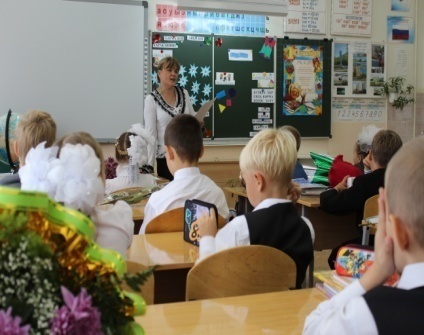 Работа с ресурсами Интернет;      Так же на уроках возможен выход в Интернет, где учащиеся могут самостоятельно получить новую информацию. Работа с сетью Интернет развивает уверенность, позволяет чувствовать себя частью большого реального мира, подстегивает любознательность, развивает коммуникативные качества, создает элемент соревновательности, позволяет разнообразить виды деятельности на уроке.   Часто картинки из сети Интернет становятся единственным источником того, чтобы дети увидели портрет писателя, фотографии, русские народные костюмы, шедевры русского искусства. Это становится ярким наглядным пособием и источником вдохновения на уроках изобразительного искусства, окружающего мира, литературного чтения и художественного труда. Очень удобно проводить уроки рисования, трудового обучения: образцы изделий можно показывать на экране.Интернет:Расширяет виды учебной деятельности учащихся (поиск и обработка информации по предмету из Интернета);Предоставляет возможности для профессионального творческого общения и оперативного обмена информацией;Дает возможности для профессионального роста;Открывает творческие возможности для учителя по подбору и использованию дидактического материала;Позволяет использовать на уроке современные технические средства, увлекательные для учащихся.Использование готовых обучающих программ.      В своей работе я активно использую следующие мультимедийные программы на компакт-дисках.      В нашей школьной библиотеке имеются диски, которые я использую в своей работе:Русский язык: Русский язык 2-4класс «Семейный наставник» программно-методический комплекс.Гарфильд второклассникам: Лексика и орфография; Гарфильд первоклассникам: Грамматика и письмо; Математика:На уроках математики использую диск «Математика в играх и задачах». Данное пособие содержит разнообразный материал по многим темам, изучаемым в начальной школе. Разнообразные виды заданий, разные по степени сложности, помогают развивать познавательные и творческие способности каждого обучаемого.Математика 2-4класс «Семейный наставник» программно-методический комплекс.Начальная школа: математика 3-4 классГарфильд второклассникам: МатематикаУроки информатики:Дракоша и занимательная информатика.«Дракоша по следам великих археологических открытий»Использую программы: «Фантазия», «Мир информатики», «Наставник».Работая в группе предшкольной подготовки использую диски:   «Учимся считать»: Сборник игр, развивающих математические навыки.     Учим буквы и цифры: Сборник игр, обучающих навыкам чтения и счета.    Несерьезные уроки.Гарфильд малышам: учим цвета и формы предметов.Окружающий мир:   В первую очередь, конечно диск «Детская энциклопедия Кирилла и Мефодия» - это увлекательное путешествие в мир знаний. Живое интересное изложение, яркое красочное оформление, доступность в использовании. Содержит множество полезных сведений об окружающем мире, более 10000 удивительных фактов и явлений, богатейшая сокровищница знаний обо всём.  Другим прекрасным диском для начальной школы является «Природа и человек: Естествознание для начальной школы». Каждую минуту у детей возникает множество невероятных вопросов об окружающем их мире. Их любознательность вполне естественна и объяснима, ведь каждый день ребята открывают для себя что-то новое. Ответы на многие свои вопросы они найдут в этом мультимедийном учебнике.        Пособие для проведения занятий по курсу ОБЖ в начальной школе (1, 2 часть)    В январе прошла курсы ОРКСЭ, и веду в 4-х классах «Основы светской этики», выручает меня диск «Основы светской этики», также диски, привезённые с курсов.      Очень интересный материал содержат диски: электронное приложение к журналу «Начальная школа» Издательство «Первое сентября» (каждый месяц, с 2010)   Изобразительное исскуство-1-4 класс        К результативности данного опыта можно отнести:               Рост положительной мотивации на уроках с применением ИКТ;            Повышение уровня использования наглядности на уроке;            Повышение производительности учебно-воспитательного процесса;           Качественное изменение взаимоотношений между участниками учебно-воспитательного процесса;          Рост качества знаний.   Ребята бегут бегом на такие уроки, потому что знают, что обязательно будет что-то интересное, и стараются радовать меня своими знаниями.      Своим опытом работы я поделилась с коллегами  на практической конференции педагогов города «Информационные технологии в образовании», статья будет опубликована в июне 2012 года в сборнике статей «Информационные технологии образования» г. Стрежевой.    Второй год я работаю с  Электронный журналом, электронным дневником «Сетевой город. Образование» – новая система взаимодействия между школьным и родительским сообществом.  При работе с журналом у меня только положительные эмоции. Данные об успеваемости, информацию о проведенных уроках, необходимые статистические данные по классу в целом и персонально по каждому ученику становятся доступными как мне, так и родителям. Электронный дневник дисциплинирует учащихся. Учащиеся, которые отсутствуют по болезни, могут без проблем узнать домашнее задание.Внедрение системы «Электронный журнал» в работу школы позволило школьникам стать более открытыми перед родителями, а родители получили возможность принять непосредственное участие в образовательном процессе ребенка. В конечном итоге благодаря электронному дневнику повысилась успеваемость и посещаемость школьников, что повышает престиж школы.1. Электронный дневник – это открытая электронная версия школьного журнала с явными преимуществами: доступен в любой момент времени и предоставляет больше информации в наглядной и понятной форме: выписки всех оценок, точные данные о посещаемости уроков.2. Дневник ребенка является для родителей доступным через сеть Интернет в любое удобное для них время.3. Электронный дневник помогает родителям проверять ребенка – отговорки вроде того, что дневники сданы на проверку, теперь не пройдут.4. Из вкладки «Сообщения» родители имеют возможность прочитать запись в электронном дневнике учащегося: объявления, пожелания и т.д.5. Расписавшись за одну неделю в дневнике родители, как правило, не возвращаются к предыдущей, а в случае с электронным дневником все оценки с начала четверти никуда не пропадают. Таким образом, и родители, и ученики могут следить за накопляемостью оценок.6. Информация в журнале защищена от взлома, родители имеют доступ только к собственным данным, оценки других детей для них недоступны.      Из вышесказанного совершенно очевиден вывод: родители видят только плюсы во внедрении электронного дневника.Имею свою страничку на сайте школы, пользуюсь электронной почтой.
    Моё кредо: Видеть в своём ученике личность индивидуальную неповторимую со всеми достоинствами и недостатками.    Моя концепция: Быть – значит творить, творить – значит  мыслить,  направлена на воспитание мыслящего думающего человека.     Проблема, над которой я работаю последние три года:«Развитие творческих способностей как средство самореализации личности  в процессе обучения»Творчество-это созидание. Оно порождает новые духовные и материальные ценности. Стремление к творчеству характерно для школы наших дней. Это все же мир юности и надежд, где почва благоприятна для творчества, и где не угасает одухотворяющий поиск разума и добра. Главное в педагогике  творчества – не дать угаснуть Божьему дару, не помешать расцвести  «таинственному цветку» в душе ребенка, школьника, начинающего мастера.   Развитие творческих способностей учащихся является одной из главных задач обучения. Разнообразные глубокие и прочные знания, умения и навыки, устойчивые познавательные интересы, любознательность, инициативность, целеустремленность и настойчивость в решении задач – это все творческие предпосылки.  Стратегия современного образования заключается в том,  чтобы дать возможность всем без исключения учащимся проявить свои таланты и весь свой творческий потенциал. Исходя из целей начального образования, ставлю перед собой цель:Вооружить учащихся осознанными прочными знаниями, развивая их самостоятельное, творческое мышление Для реализации цели решаю  следующие задачи: - создание необходимых условий для развития умений учеников самостоятельно мыслить, ориентироваться в новой ситуации, находить свои подходы к решению проблем;- использование активных методов в учебном процессе для повышения уровня познания; мотивации учебной деятельности, интереса к овладению новыми знаниями, умениями и практическому их применению.- совершенствовать процесс формирования личности младшего школьника.     Все это способствует креативности мышления.Таким образом, моя педагогическая деятельность  имеет системный характер, способствующий повышению качества обучения, улучшению нравственно-психологического климата в школьном и классном сообществах, направлена на самореализацию и самоутверждение личности школьника и педагога. Понятие (креативного) творческого мышления.      В зарубежной психологии творческое мышление чаще связано с термином «креативность»     Одной из актуальных проблем современного образования является развитие креативности  мышления  младших школьников. Во многом это обусловлено обострившимся противоречием между возрастающими потребностями человека, общества, цивилизации в выдвижении оригинальных идей, отказе от стереотипных способов мышления, т.е. креативности мышления с одной стороны, а с другой  стороны – неполным использованием развивающих возможностей учебного материала.       Что же стоит за понятием «креативность»? Зачастую представления  об этом понятии неоднозначны и даже противоречивы.  Для определения уровня креативности  выделили  некоторые интеллектуальные способности, характеризующие креативность: -беглость мысли (способность к продуцированию максимально большого числа идей),  -гибкость мысли (способность легко переходить от явлений одного класса к явлениям другого класса),  -оригинальность (основной показатель креативности – способность выдвигать новые неожиданные идеи, отличающиеся от общепринятых),- любознательность (чувственность к проблемам в окружающем мире), - способность к развитию гипотезы,-  способность решать проблемы, т.е. способность к анализу и синтезу,      «Креативность»  - это значит копать глубже, смотреть лучше, исправлять ошибки, видеть проблему, иметь способность к синтезу и анализу, ощущать стройность организации идей.        В большинстве современных концепций в качестве основного личностного фактора творческой одаренности указывается позитивная «Я - концепция», позволяющая человеку реализовать у него творческий потенциал.    Поэтому, с этой целью на уроках  использую различные формы сотрудничества.   В последнее время произошли перемены в характере обучения, появились:-ориентация на активное освоение человеком способов познавательной деятельности;- ориентация обучения на  личность учащегося, обеспечение возможностей на его самораскрытие.    Важнейшая черта современного обучения – его направленность на то, чтобы готовить учащихся не только приспосабливаться, но и активно осваивать ситуации социальных перемен. Инновационность в обучении связана с творческим поиском на основе имеющегося опыта, направлена на обеспечение исследовательского характера учебного процесса, организацию поисковой учебно-познавательной деятельности.    Выдвижение на первый план цели развития личности, рассмотрение предметных знаний и умений, как средства их достижения находят отражение в государственных  документах. В «Концепции модернизации Российского образования», делается акцент на развитие креативных способностей учащихся, индивидуализацию их образования с учетом интересов и склонностей к творческой деятельности. В связи с этим встает вопрос об организации активной познавательной и созидательной деятельности учащихся, способствующей накоплению творческого опыта младших школьников, как основы, без которой самореализация личности на последующих этапах становиться малоэффективной.     Система творческих заданий предполагает применение учащимися активных методов для организации самостоятельной творческой деятельности.     В тактике творческого стиля преподавания просматриваются следующие линии поведения учителя: умение поставить учебно-познавательную проблему, стимулирование к поиску новых знаний и нестандартных способов решения задач и проблем, поддержка ученика на пути к самостоятельным выводам и обобщениям, создание атмосферы творчества посредством моделирования ситуации успехаПриемы создания проблемной ситуацииТип  проблемной ситуацииТип противоречияПриемы создания проблемной ситуацииС удивлением.С затруднением- с явным- скрытым- между двумя положениями, между житейским (ошибочным) представлением и научным фактом.Между необходимостью и невозможностью выполнить требования учителя.1.Предъявить противоречивые факты, теорию.2.Обнажить житейское представление вопросом, практическим заданием «на ошибку», предъявить научный факт сообщением, экспериментом, наглядностью.3. Дать практическое задание: а) невыполнимое вообще; б) не сходное с предыдущим.4. Дать невыполнимое практическое задание, сходное с предыдущим; показать неприменимость старых знаний.5. Проблемный вопрос (ответ сходу невозможен).